Пізнавальна виховна програма 	УКРАЇНСЬКЕ МИСТЕЦТВО ПІСЛЯ МАЙДАНУЛекція-зустріч , бесіди  про сучасних митців та їх проектиВідповіді на запитання, конкурс на краще запитанняВиди мистецтва, на прикладі яких буде розглядатися тема:живопис, відео-арт, музика, дизайн одягу.Відгуки та враження від проведення лекцій-зустрічей у школах:http://mpm1.io.ua/s2292476_editПрограма демонструє, як сучасні українські митці закликають не залишатись осторонь від спільних проблем, сприяє вихованню дітей у дусі патріотизму, громадянської відповідальності. Автор, доповідач художник Геннадій Гутгарц, автор найбільшого проекту, присвяченого пам’яті Небесної сотні:	 http://iskry-svyatosty.io.ua/ 		телефон 067 6587644 		e-mail:4935715@gmail.comПрограма побудована на матеріалі зустрічей з митцями , які провів Геннадій Гутгарц в листопаді-грудні 2014 року в Українському Кризовому Медіа центрі на тему МИСТЕЦТВО ПІСЛЯ МАЙДАНУhttp://uacrisis.org/ru/12482-ukrayinski-mitcihttp://uacrisis.org/ru/13860-ukrayinski-mitci-2http://uacrisis.org/ru/13200-mitci-majjdanuhttp://uacrisis.org/ru/14218-ukrayinski-dizajjneriХронометраж програми  40-50 хвилинКількість глядачів не обмеженаЗа бажанням можна незначно корегувати хронометраж, зміст та ілюстрації.Технічні потреби: проектор, екран, мікрофон, звукова система, комутація, одна розетка 220в для комп’ютера доповідача.Програма розрахована на дітей від 12-13 років і старше ВступРозповідь про живописців та їх проектиВідповіді на питанняМикола Гончаров, серія плакатів «Війна»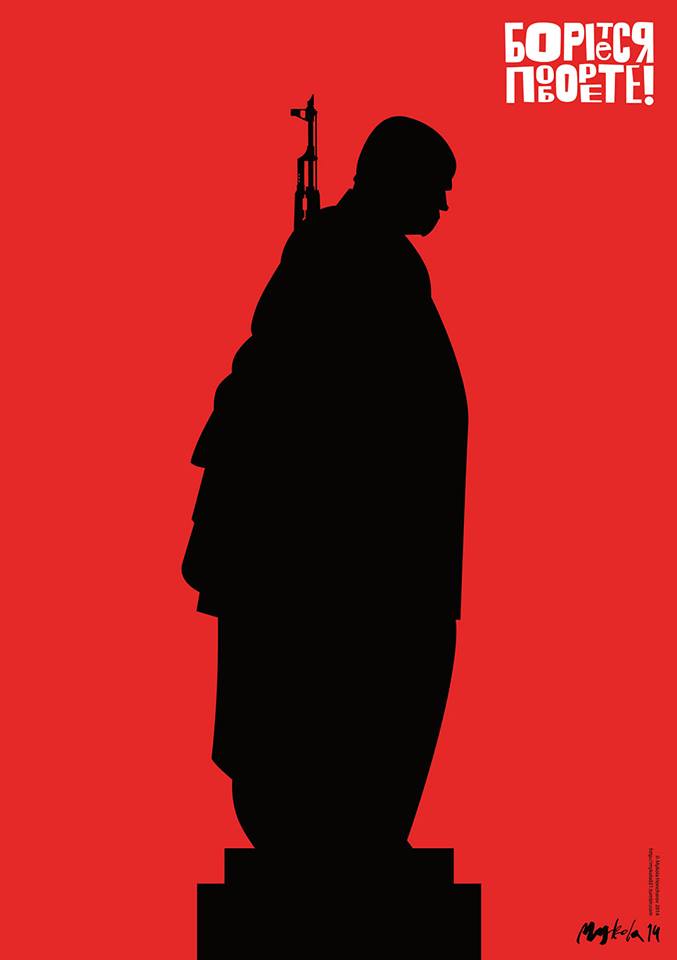 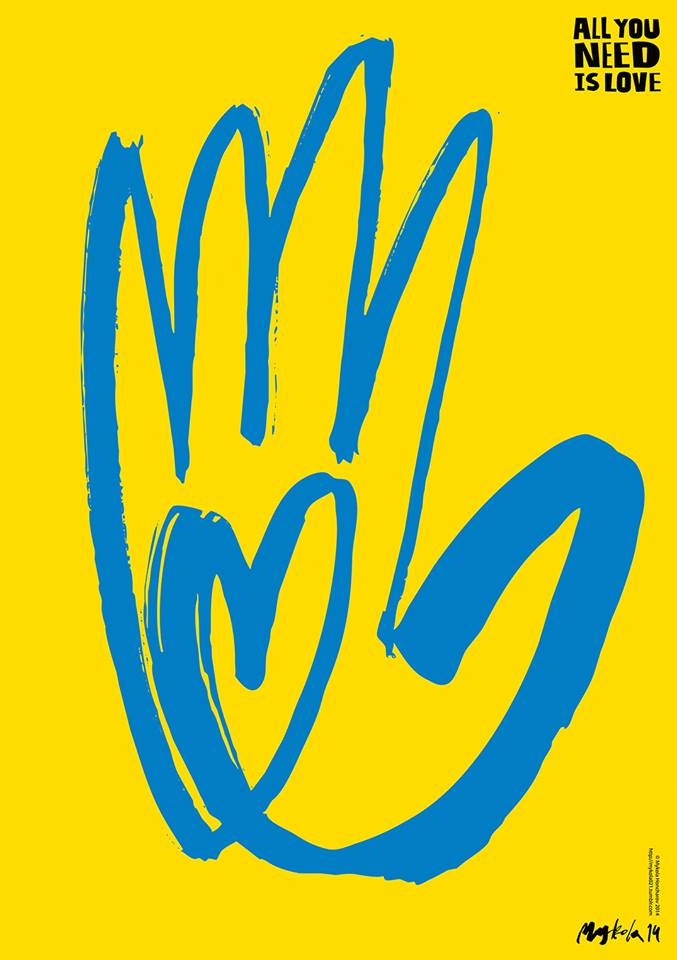 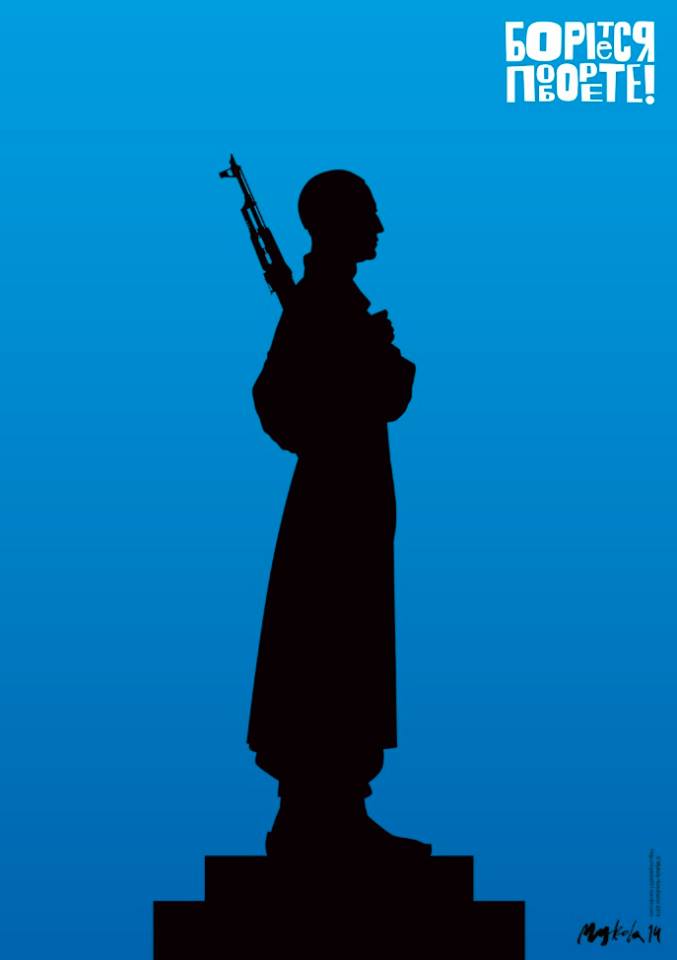 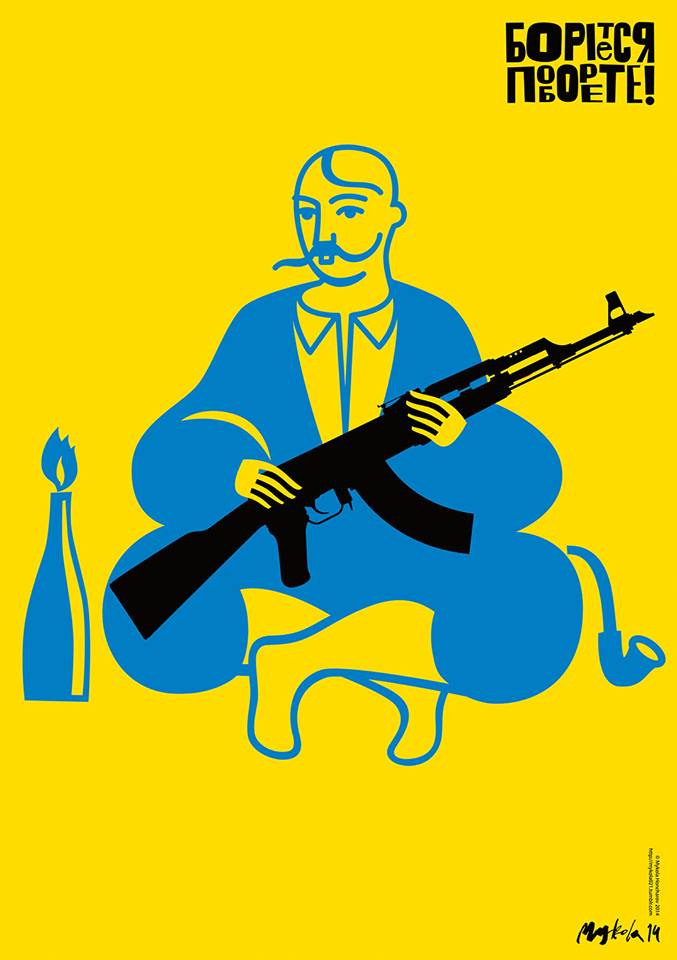 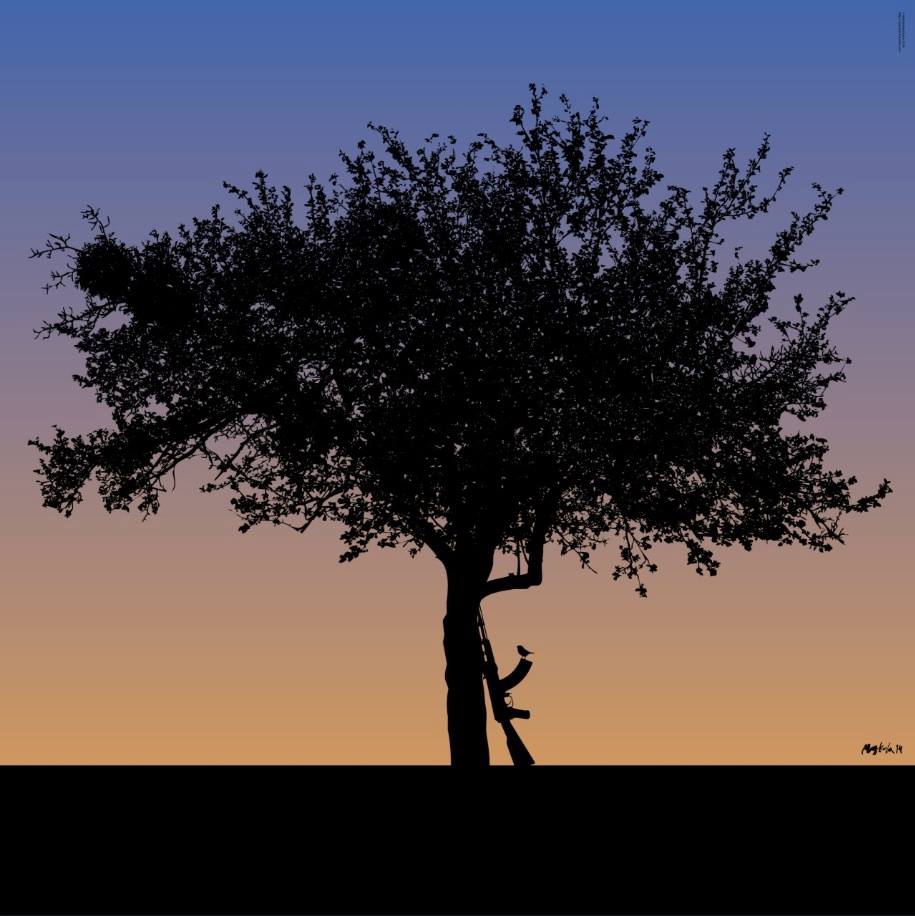 Олексій Белюсенко проект «Щоденник екстреміста»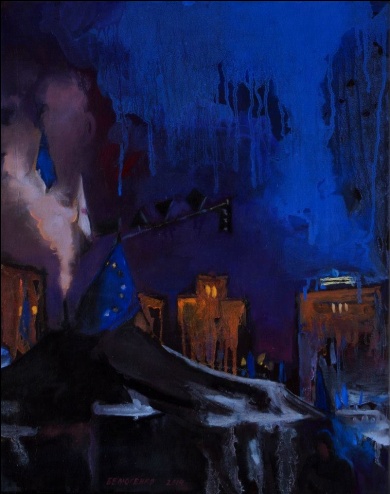 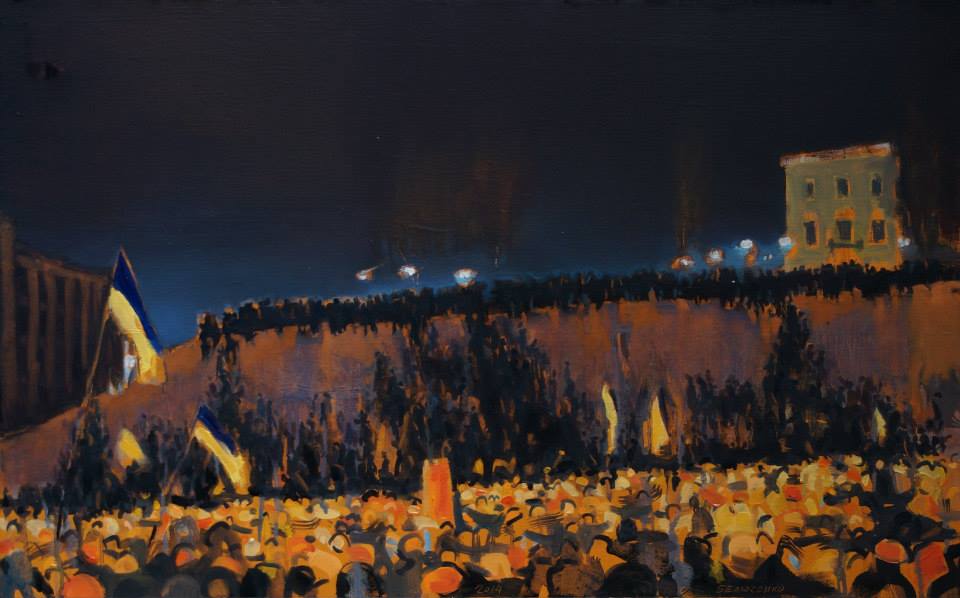 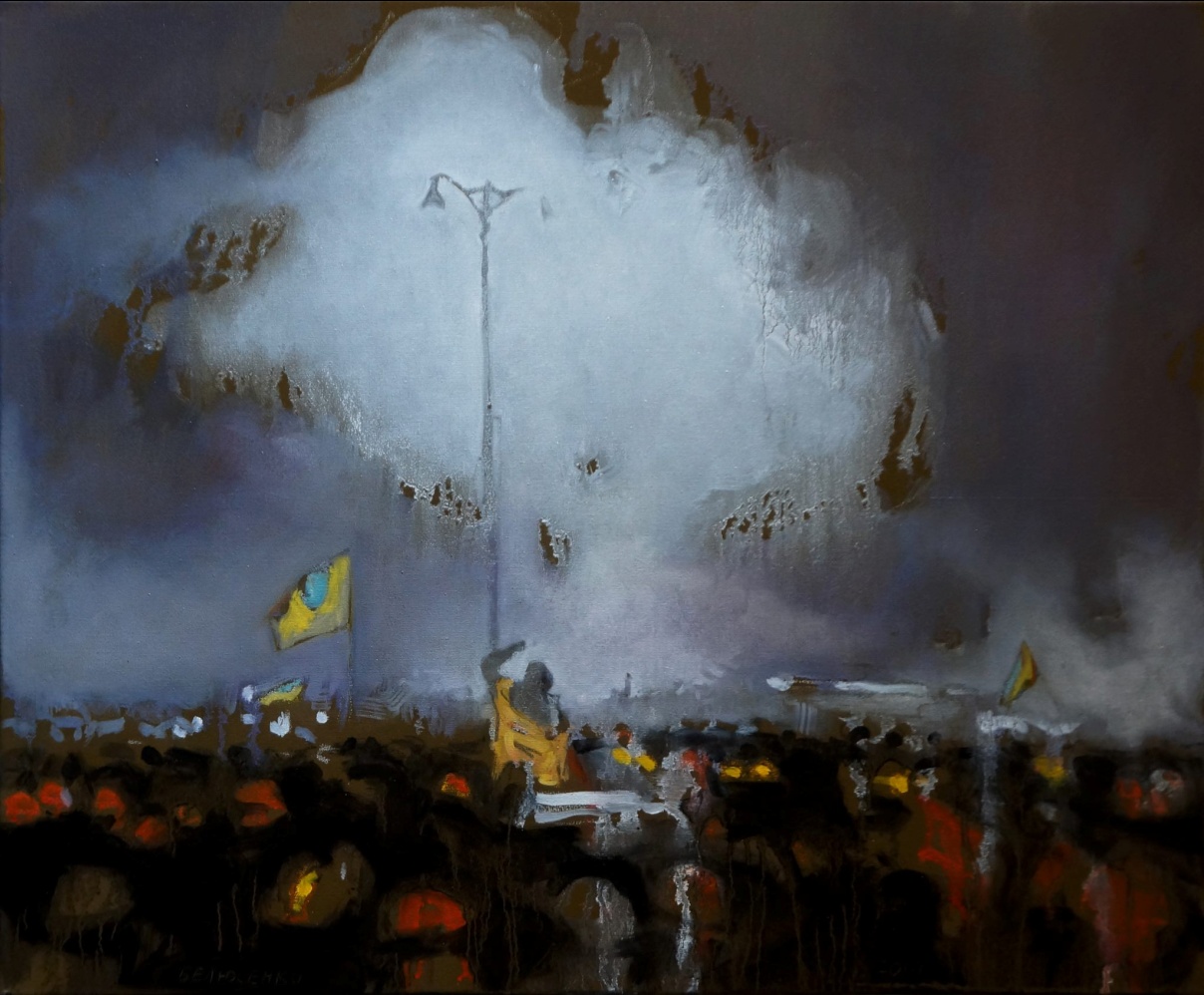 Матвій Вайсберг, проект «Стіна»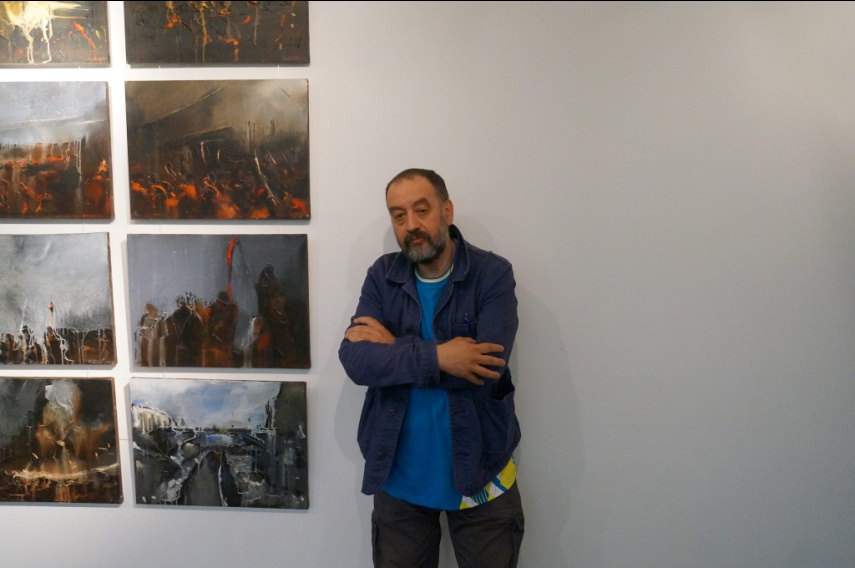 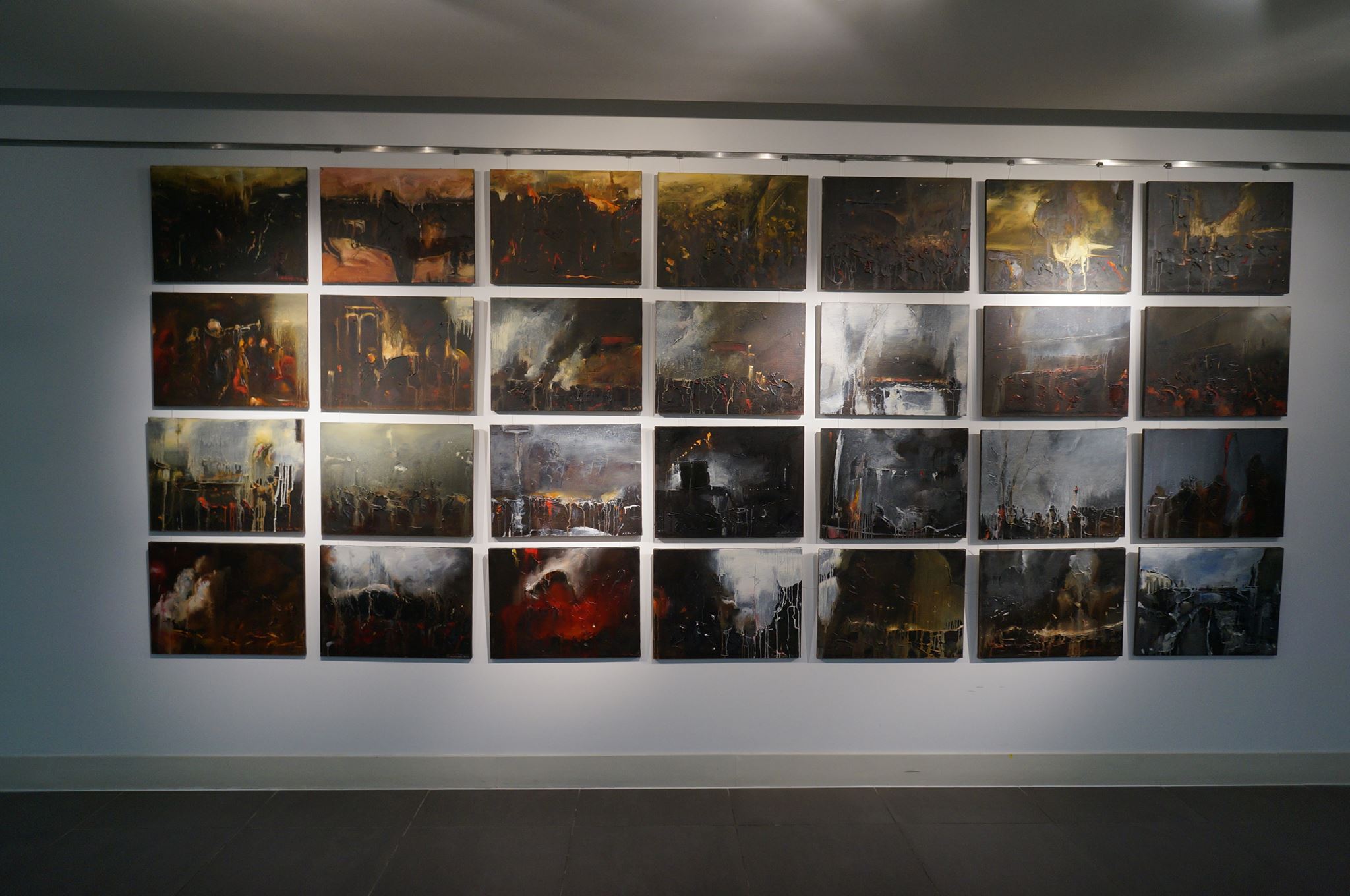 Іскри святості, Геннадій Гутгарцhttp://iskry-svyatosty.io.ua/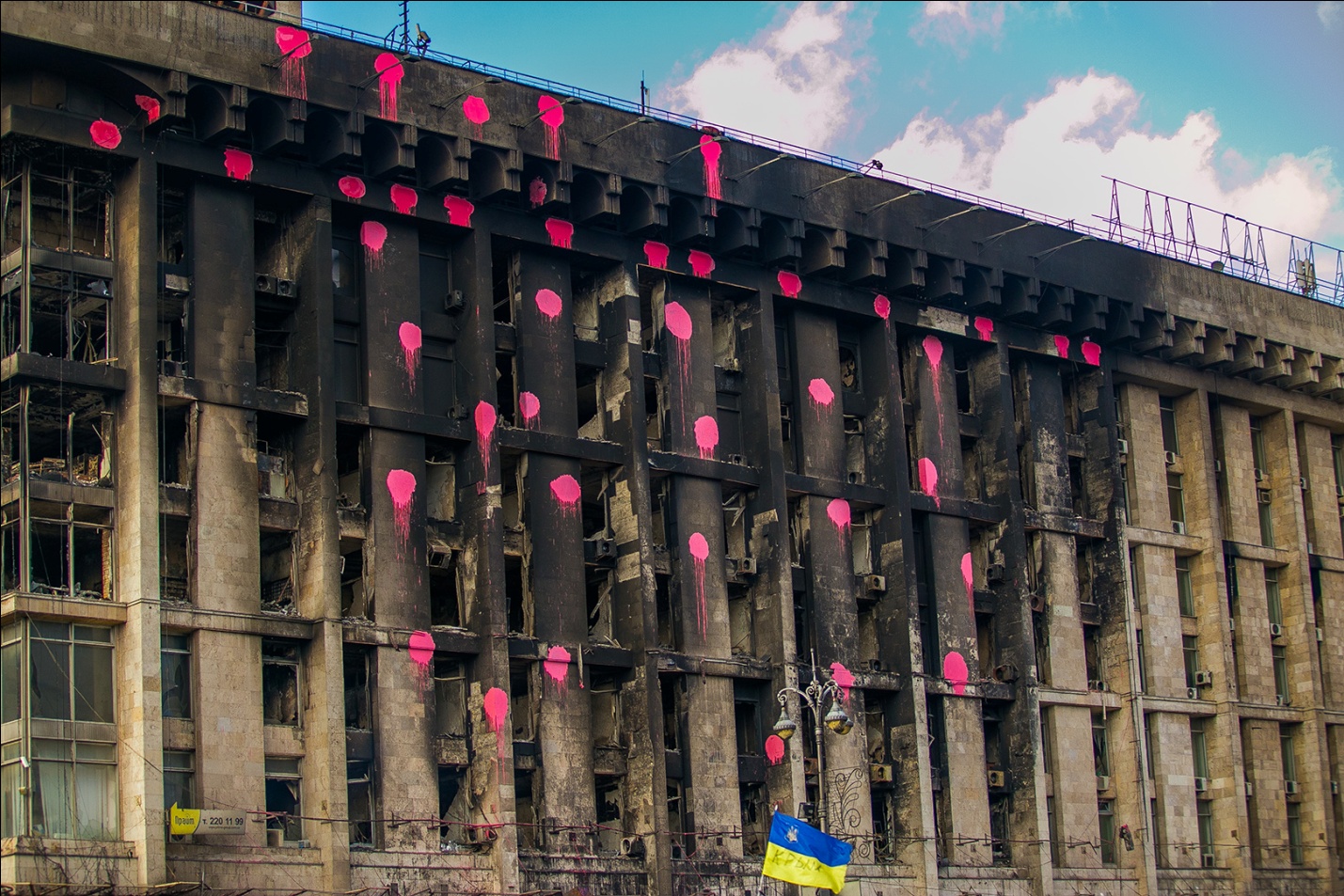 Майстри відео –артуВавілон`13https://www.youtube.com/watch?v=TNr10bXtX4M;Андрій Шарапа Вітання з Майдану https://www.youtube.com/watch?v=rZ1dgfMzLqkМузикантиСестри Тельнюк і Козак Систем «Повертайся живим» https://www.youtube.com/watch?v=i_mCIqGQQ1IОрест Криса гурт «Сонячна Машина» пісня «Нам не страшно!»: https://www.youtube.com/watch?v=p6QgnUilu7wВасиль Ткач проект LYRA пісня Герой : https://www.youtube.com/watch?v=JTxt0243FnQДизайнери одягуХристина Бобкова  проект «Мені 23», створений до Дня Незалежності: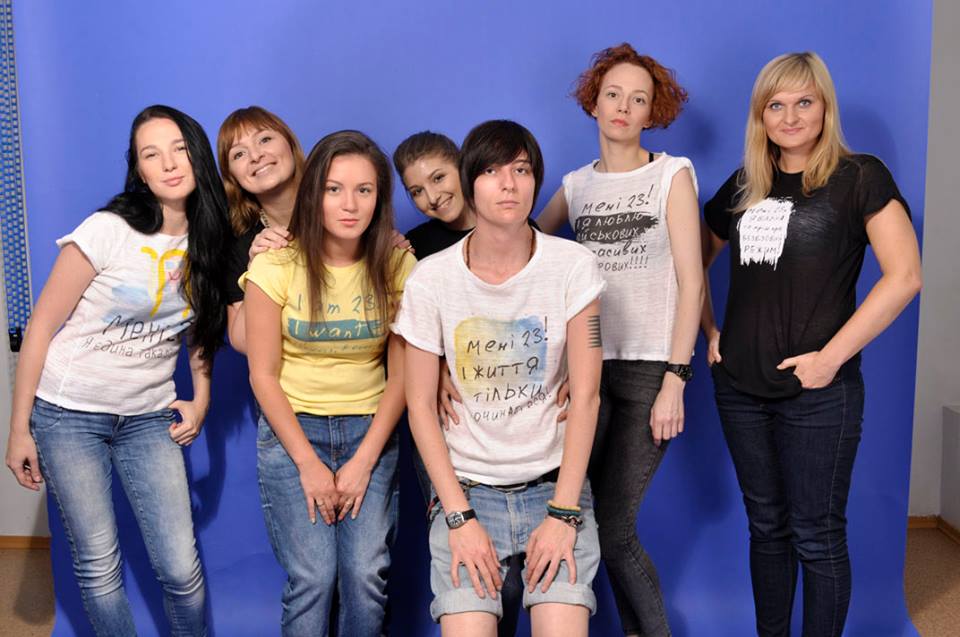 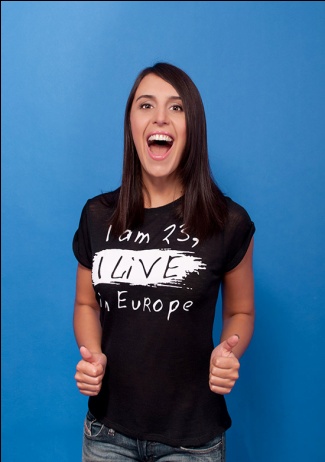 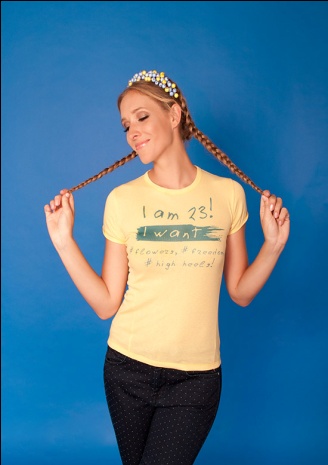 Федір Возіянов з проектом «Blue Yellow»: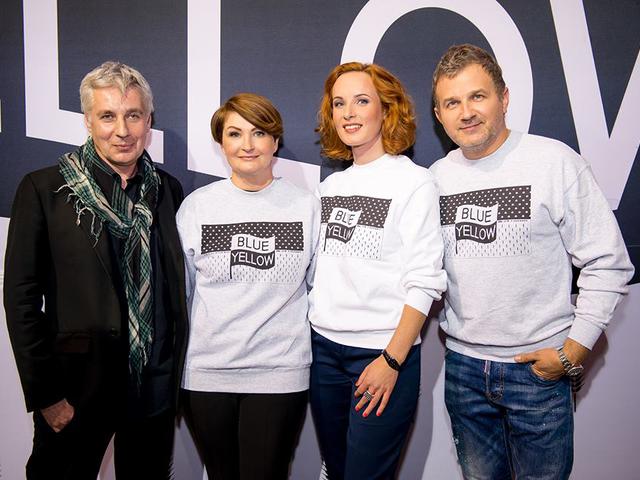 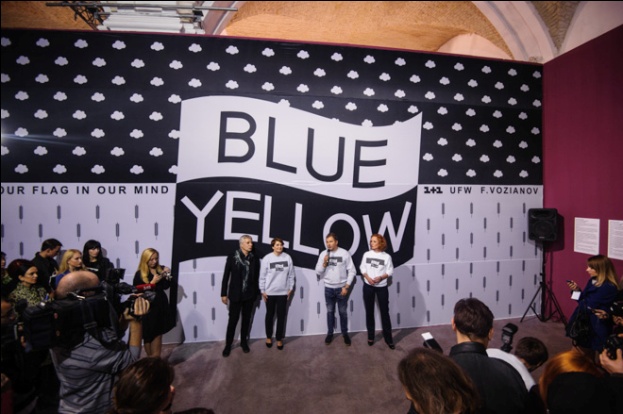 	Ольга Навроцька з проектом «Мантра»: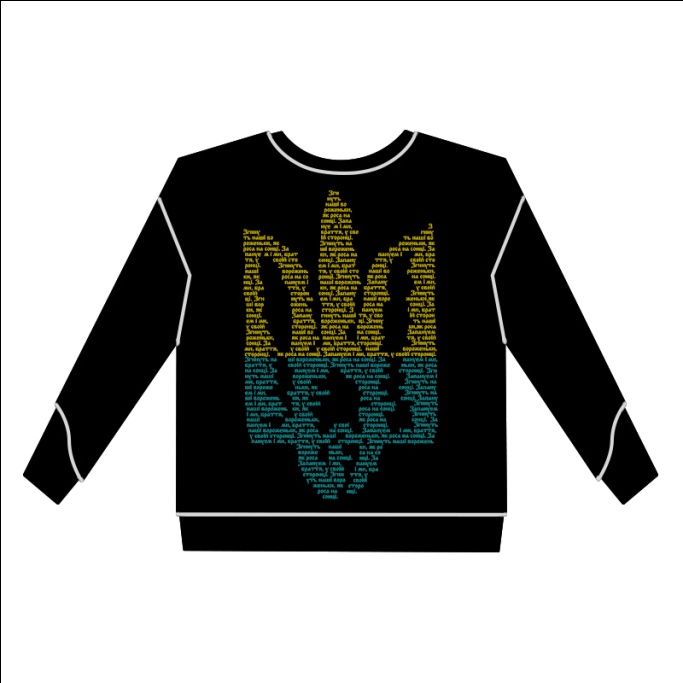 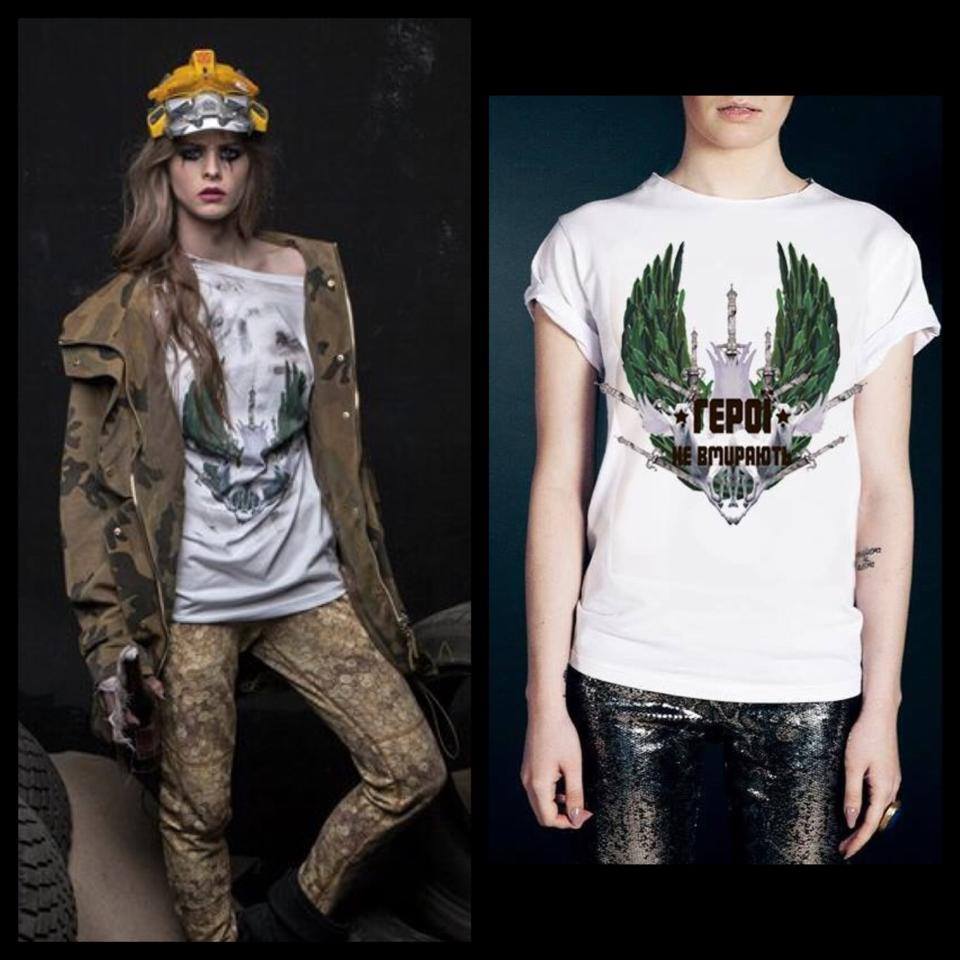 Всі ці зустрічі дозволяють стверджувати, що по-перше: митець – це  Громадянин. І по-друге – Мистецтво стало провісником тектонічних змін свідомості цілого народу.Фінал, відповіді на запитання.